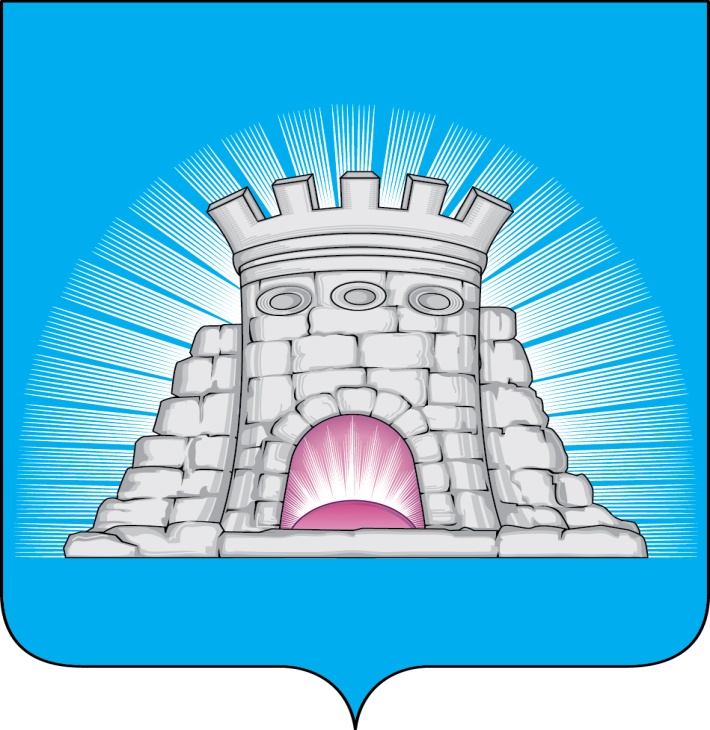                           П О С Т А Н О В Л Е Н И Е21.11.2023  №  1850/11г. Зарайск О внесении изменений в муниципальную программугородского округа Зарайск Московской области «Социальная защита населения», утверждённую постановлением главы городского округа Зарайск Московской области от 14.12.2022 № 2244/12В соответствии с решением Совета депутатов городского округа Зарайск Московской области от 15.12.2022 № 6/1 «О бюджете городского округа Зарайск Московской области на 2023 год и на плановый период 2024 и 2025 годов» (в редакции от 26.10.2023 № 18/1); Порядком разработки, реализации и оценки эффективности муниципальных программ городского округа Зарайск Московской области, утверждённым постановлением главы городского округа Зарайск Московской области от 07.11.2022 № 1991/11 (в редакции от 25.05.2023 № 754/5),П О С Т А Н О В Л Я Ю:1. Внести изменения в муниципальную программу городского округа Зарайск Московской области «Социальная защита населения» на срок 2023-2027 годы, утверждённую постановлением главы городского округа Зарайск Московской области от 14.12.2022 № 2244/12 (далее – Программа), изложив Программу в новой редакции (прилагается).2. Службе по взаимодействию со СМИ администрации городского округа Зарайск Московской области опубликовать настоящее постановление на официальном сайте администрации городского округа Зарайск Московской области в информационно-телекоммуникационной сети «Интернет».												012382Глава городского округа В.А. ПетрущенкоВерноНачальник службы делопроизводства		   Л.Б. Ивлева      21.11.2023Разослано: в дело, Мешкову А.Н., Гулькиной Р.Д., Орловой М.С., ФУ, ОЭ и И, КСП,  юрид. отдел, СВ со СМИ, прокуратура. М.С. Орлова8 496 66 2-41-90